2021年全国硕士研究生招生考试天津大学报考点（代码1232）网上确认通知来源：  发布时间：2020-10-30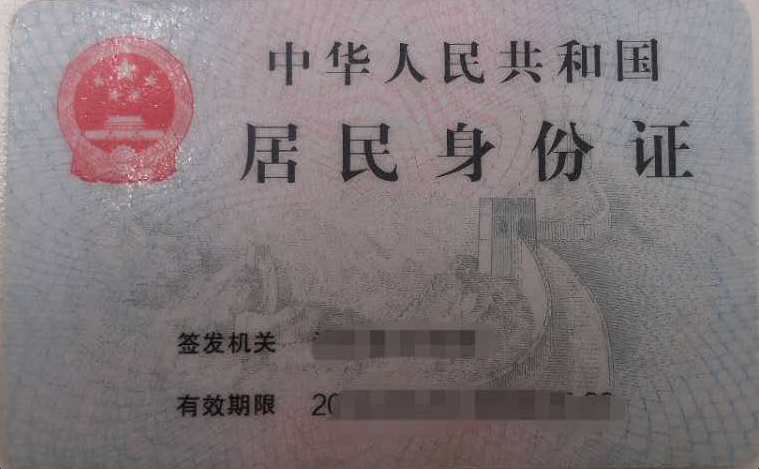 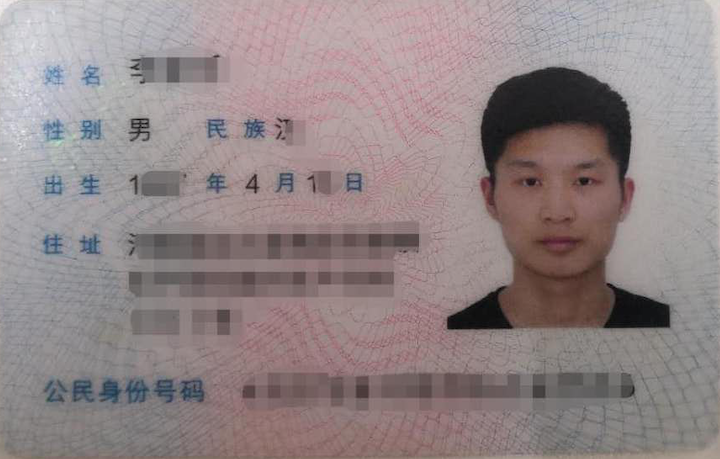 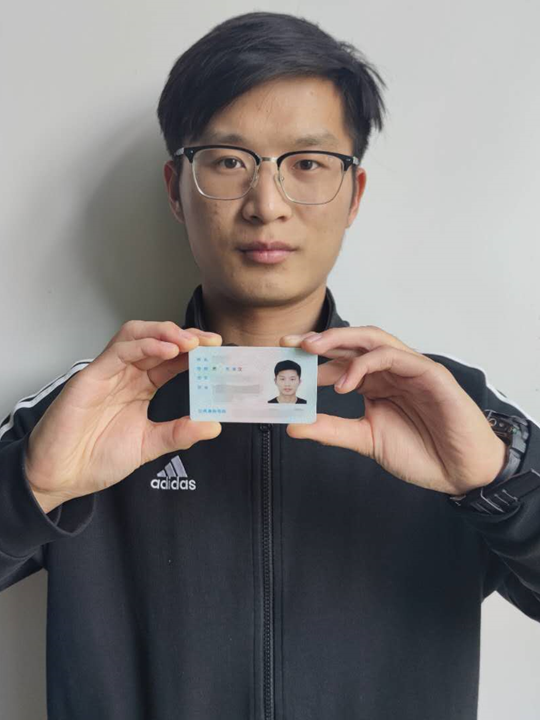 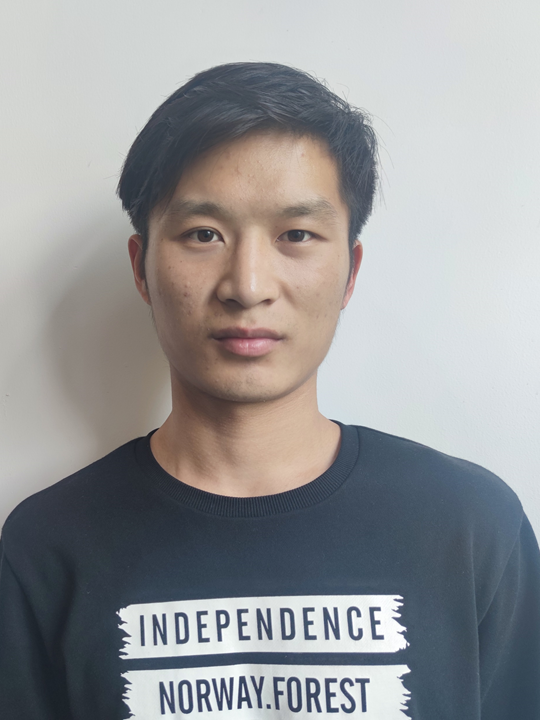 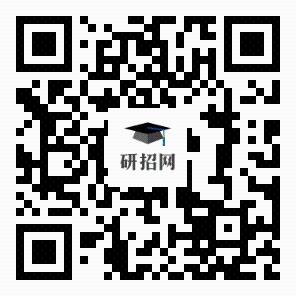 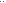 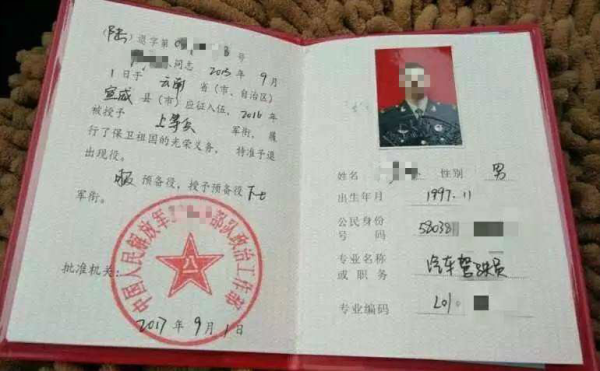 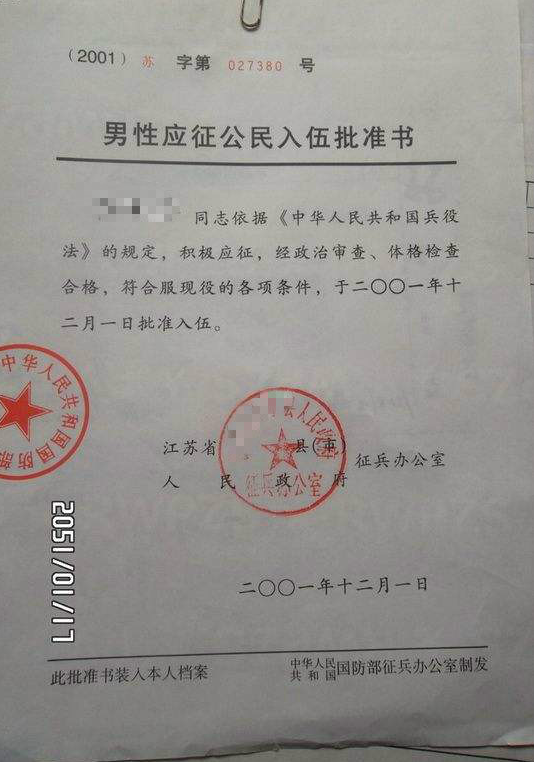 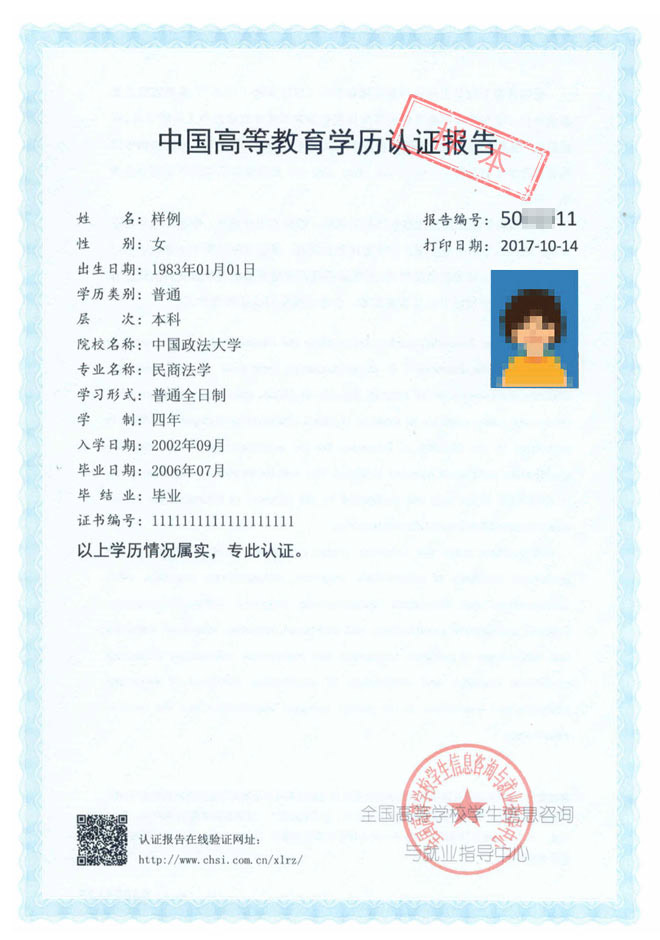 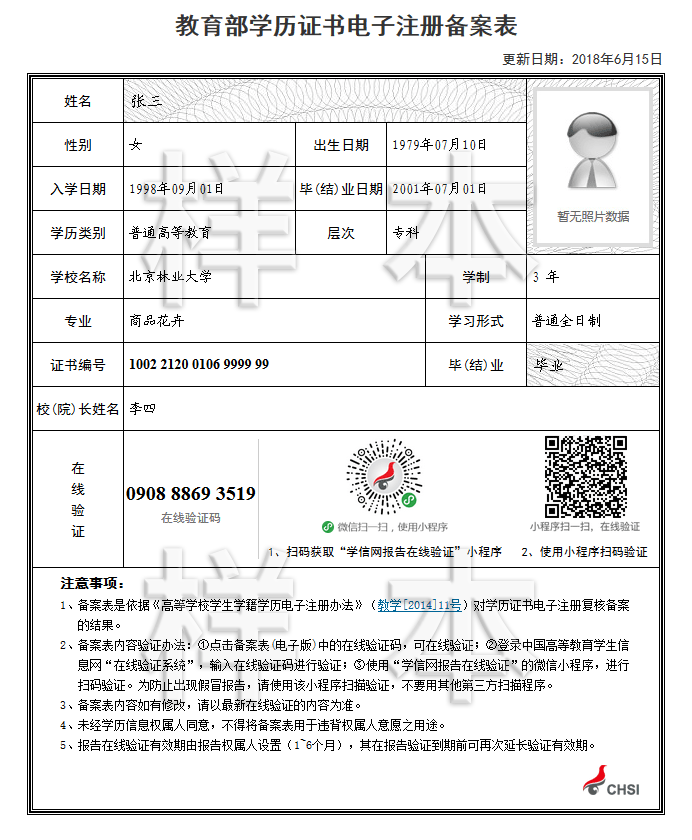 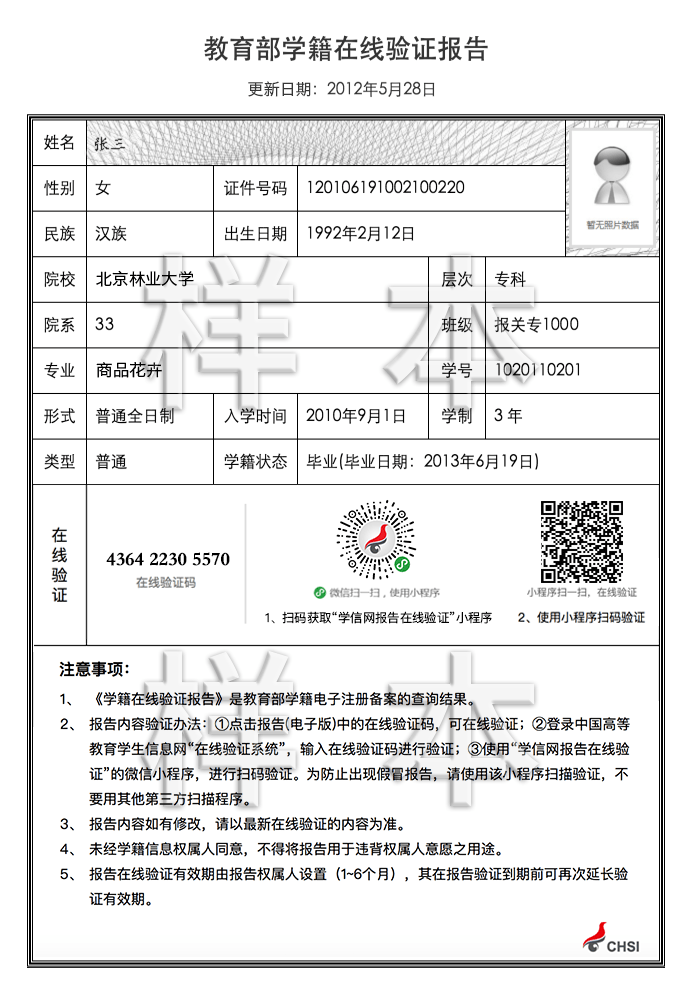 